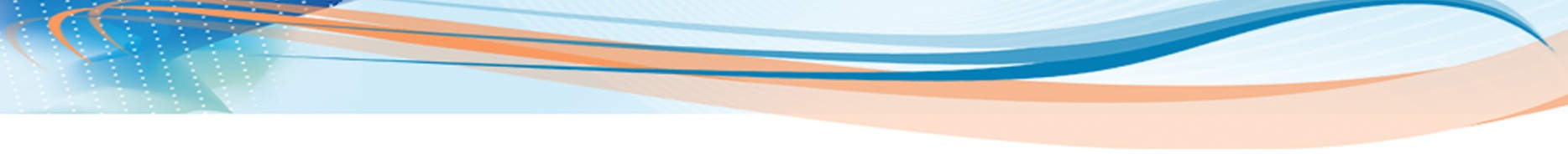 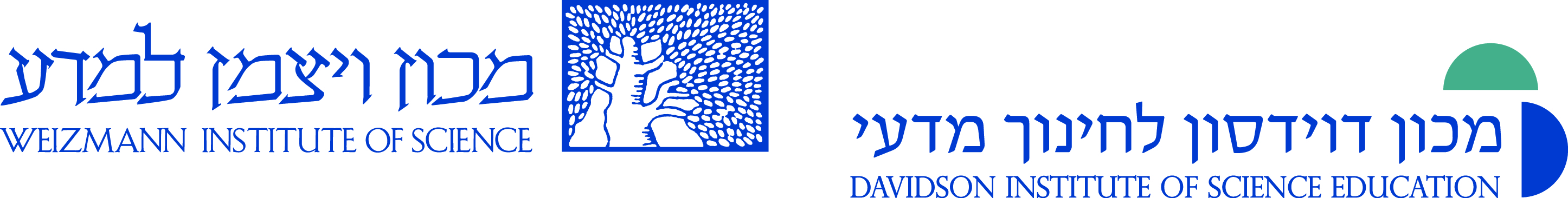 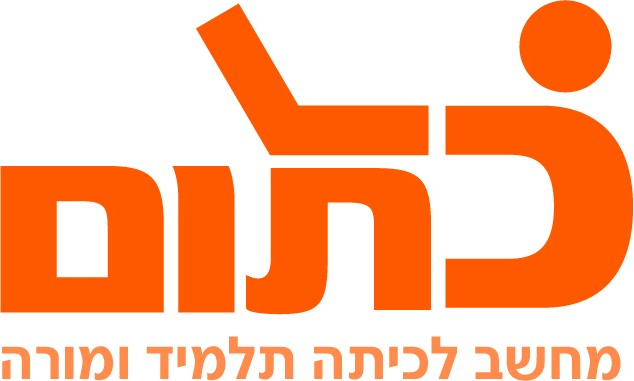 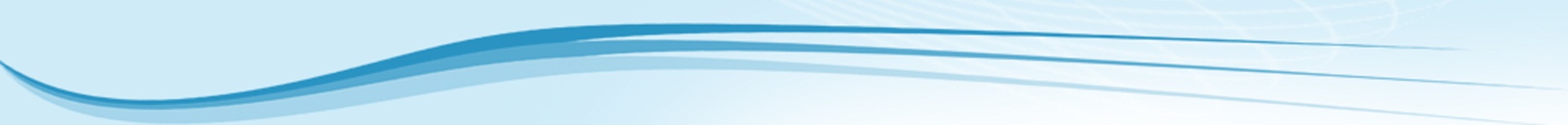 קריעת ים סוףמדענים צעירים,הינכם יוצאים למסע בזמן. תפקידכם להכריע בסוגיה חשובה:מה בדיוק קרה בקריעת ים סוף?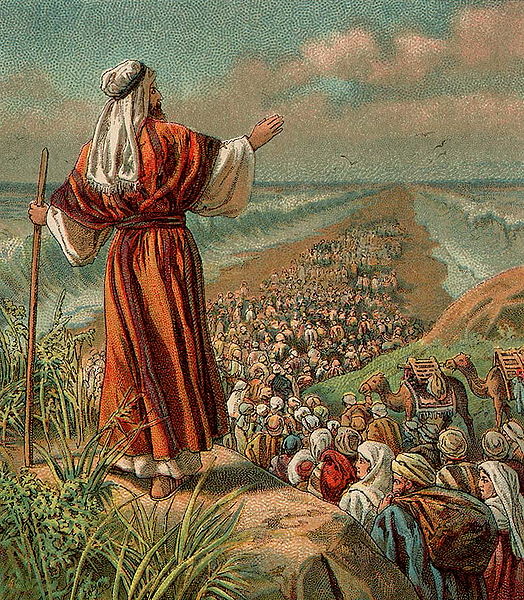 מבואכולם מכירים מליל הסדר את סיפור קריעת ים סוף שאותו תוכלו לקרוא בספר שמות פרק יד. בני ישראל העומדים לפני ים סוף ללא יכולת לברוח מהמצרים הרודפים אחריהם. התנ"ך מתאר נס אלוהי שבזכותו בני ישראל ניצלים וחוצים את ים סוף.רבים במאה ה-21 מטילים ספק בנכונות העובדות המתוארות בספר שמות. בואו נצא לחקור זאת. המשימהמוניתם לבחון את השאלה הבאה ולחזור ולדווח על ממצאיכם:     האם קריעת ים סוף היא תוצאה של נס אלוהי כדעת חז"ל, 
    או תופעת טבע כדברי המדענים?ראשית התחלקו לזוגות.תחילה יש לחזור לקרוא את הסיפור המקורי מספר שמות.יש לאתר לפחות שני מקורות מידע שונים לכל דעה.לבסוף, יש לדווח את עמדתכם בנושא.התהליךמשימה 1 – סקר הכנסו לטופס האינטרנטי והביעו את עמדתכם באמצעות הסקר קריעת ים סוף הייתה אירוע ניסי/אלוהיקריעת ים סוף הייתה אירוע בעל הסבר מדעילא היה ולא נברא – אגדהמשימה 2– הסיפור המקראיקראו את סיפור קריעת ים סוף (שמות יד:16-31).פתחו קובץ Word והעתיקו אליו את הפסוקים שקראתם.הדגישו (במרקר, בצבע) את הפסוקים שבהם מופיע הנס האלוהי. פרשו את המילים הקשות והסבירו את מהות הנס במילים שלכם.שימרו את הקובץ בתיקיית תנ"ך תחת השם "ים סוף – שמות התלמידים".משימה 3-איתור מקורות בעת החדשה רבים עסקו באמיתות המתואר בספר שמות.חלק מהחוקרים באים מתחום המדע וחלקם מתחומי הדת והפילוסופיה.עליכם להתחיל את המסע בעקבות הדעות השונות.אתרו לפחות 2 מקורות מידע אינטרנטיים המצדדים בדעה שקריעת ים סוף הינה נס אלוהי.אתרו לפחות 2 מקורות מידע אינטרנטיים המביאים הוכחות מדעיות שקריעת ים סוף הינה תופעת טבע.בהמשך הקובץ "ים סוף – שמות התלמידים" צרו טבלה כדוגמת הטבלה הבאה. מיינו את המידע שמצאתם בטבלה:משימה 4-שיתוף מקורותהיכנסו לטופס ניסי והעלו את החומרים שמצאתם שמחזקים את הדעה שהיה נס.היכנסו לטופס מדעי והעלו את החומרים שמצאתם שמחזקים שמדובר במעשה טבעי.משימה 5-בחירת עמדהכזוג החליטו באיזו עמדה תרצו להתמקד (נס / מדע).שילחו מייל למורה עם העמדה שבחרתם והמתינו לאישור של המורה.משימה 6-הכנת קמפייןכל חברי הקבוצה שייכים למשרד פרסום ששכרו את שרותיכם לקראת משאל עם בנושא "קריעת ים סוף – נס או טבע".בחרו תלמיד/ה  שתפקידו/ה יהיה מתאם המשרד שמנהל את מסע הפרסום. זאת אומרת, התלמיד/ה תעקוב אחרי התקדמות כל אחת מתתי הקבוצות, תתאם ביניהם, תזמן פגישות של כולם יחד, וכולי. שאר התלמידים יתחלקו לזוגות. כל זוג אחראי על חלק אחר ממסע השכנוע:סרטון פרסומת לטלוויזיה (פוטו סטורי, movie maker)כתבה לעיתוןכרזה (כפרסומת בעיתונות ועל שלטי חוצות)פלייר שיחולק ביום משאל העם ליד הקלפיותנאום של 2 דקותג'ינגלבתהליך יצירת קמפיין השכנוע תוכלו להיעזר במקורות שאספתם בשלבים 4-5.  כמו כן, תוכלו לחפש חומרים נוספים, אם תרצו בכך.בישיבה המשותפת הראשונה מלאו את טבלת ארגון העבודה:שם התלמיד/ה המתאם: _____________משימה7-ישיבת צוותעל הזוגות להתחיל לבנות את הרעיון המרכזי והנקודות העיקריות לחלקם בקמפיין.המתאמ/ת מנהל/ת מפגש צוות מלא שבו כל זוג יציג את רעיונותיו ויקבל משוב משאר חברי הצוות.כעת כל זוג חוזר לעבוד ולהשלים את המטלה עליה הם אחראיים.על המתאמ/ת להיות בקשר עם הזוגות וליזום מפגשים נוספים, אם יש בכך תועלת.משימה8-התארגנות להצגת הקמפייןלקראת הצגת הקמפיין בפני הכיתה בתאריך _______, על הצוות כולו להיפגש.עליכם להחליט על סדר הצגת הפריטים השונים.עליכם לשתף את כל חברי הצוות בהצגת הקמפיין. היעזרו במחוון.משימה9-הצגת הקמפייןהצגת הפרסום בכיתהמשימה10-שינוי עמדה או לאגשו שוב לסקר וענו שוב עליו. יתנהל דיון בכיתה על התוצאות.רפלקציה: כתבו האם שינתם את דעתכם בנושא ,לאחר החשיפה לפרסום?התייחסו למסע הפרסום שאתם בניתם וגם למסע ששיקף את העמדה המנוגדת.שילחו את דעתכם למורה בדוא"ל.מחוון:-הערכת עבודתכםסיכוםבעבודה זו חקרתם, בדקתם ודנתם בשאלה חשובה מאוד: האם קריעת ים סוף הינה נס אלוהי,או תופעת טבע?אנו תקווה שעבודת המחקר שלכם, אפשרה לכם לגבש עמדה בנושא ופתחה בפניכם חשיבה נוספת על מאורע חשוב זה.בהצלחהצוות תנ"ךשם ביה"ס, רשות:מקיף ה, אשדוד (תשע"א)שם המורה:עדנה גורנדרשם המדריכה: נחמה ברבירושם הפעילות:קריעת ים סוףמבואמשימהתהליךהערכהסיכוםמשימה 1סקר משימה 2הסיפור המקראימשימה 3איתור מקורותמשימה 4 שיתוף מקורותמשימה 5בחירת עמדה משימה 6הכנת קמפייןמשימה 7ישיבת צוותמשימה 8 התארגנותמשימה 9הצגת הקמפייןמשימה 10רפלקציהנס / מדעטענה מרכזיתהוכחות לביסוס הטענהURL (קישור למקור המידע באינטרנט)אחר(תמונה, סרטון)הקמפייןשמות התלמידיםסרטוןמאמר לעיתוןכרזהפליירנאוםג'ינגלמשימה 2 –איתור הפסוקים ופירוש מילים קשות5 נקודות	משימה 3+4 – איתור הוכחות והעלאתם לגוגל דוקס15 נקודותמשימה 5 – בחירת עמדתכם ושליחתה במייל5 נקודותמשימה 6+7 – שיתוף פעולה בישיבות הצוות10 נקודותמשימה 8 – בניית הקמפיין (ציון נפרד לכל זוג)שימוש נבון בתמונות, במלל, בכלי התקשוב ומשכנע30 נקודותמשימה 9 – הצגת הקמפיין (כל תלמיד על חלקו)הצגה ברורה, מעניינת ומשכנעת15 נקודותמשימה 9 – הצגת הקמפיין (ציון קבוצתי)קמפיין בנוי היטב עם קשר הגיוני בין החלקים השונים שלו.10 נקודותמשימה 10 – הבעת עמדה מחודשת לאחר רפלקציה10 נקודותסה"כ